Ремонтненский отдел образования Администрации Ремонтненского районаПРИКАЗ№ 82                                                                                                   11.03.2021	 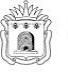 О подведении итогов муниципального конкурса на лучшую методическую разработку по изучению своей малой Родины.С целью повышения эффективности и качества педагогической, научно-методической, организационно-методической работы по патриотическому и духовно-нравственному воспитанию детей в образовательных организациях района был проведён конкурс, в соответствии с планом работы  РОО на 2022 год, с приказом РОО № 280 от 19.11.2021 «О проведении муниципального конкурса на лучшую методическую разработку по изучению своей малой Родины» был проведён в установленные сроки конкурс методических разработок на основе учебника по истории Ремонтненского района (авт. Задорожняя И,В., Чежегова О.И.)  Заявки на участие в конкурсе подали 26 педагогов из 17 образовательных организаций района. Конкурсное жюри осуществляло экспертизу работ в 2 этапа:- на первом этапе проводилась предварительная экспертиза, проверялось соблюдение авторских прав, соответствие представленных работ тематике конкурса;- на втором этапе велась содержательная экспертиза в соответствии с критериями положения о конкурсе.По итогам предварительной экспертизы к содержательной экспертизе было допущено 26 работ. На конкурс было предоставлено 18 методических разработок уроков, занятий по внеурочной деятельности, воспитательных мероприятий, 8 разработок занятий в дошкольных учреждениях. На основании вышеизложенного, ПРИКАЗЫВАЮ: Утвердить итоговую таблицу результатов конкурса (приложение 1).Заведующему ИМЦ (Гончарова Л.Д.) разместить на сайте отдела образования в разделе «Методическая работа» итоги конкурса.Координатору Центра развития образования (Задорожняя И.В.) лучшие разработки направить на публикацию в методический журнал «Практические советы учителю» Государственного бюджетного учреждения дополнительного профессионального образования Ростовской области «Ростовский институт повышения квалификации и профессиональной переподготовки работников образования».Отметить эффективную работу руководителей РМО ЦРО Задорожней И.В., Чежеговой О.И. в организации и проведении конкурса.Руководителям ОО учесть результаты победителей и призеров конкурса при проведении оценки и поощрения работников по результатам работы образовательного учреждения.Контроль исполнения настоящего приказа оставляю за собой.Заведующий отделом образования                                              С.А ПожидаевПриложение №1к приказу №82 от 11.03.2022Итоговая таблица результатов конкурса№ п/пООФ.И.О.Количество баллов Статус дипломаНоминация «Лучшая разработка урока»Номинация «Лучшая разработка урока»Номинация «Лучшая разработка урока»Номинация «Лучшая разработка урока»Номинация «Лучшая разработка урока»1МБОУ Подгорненская СШ Гасымова Е.И.39Победитель2МБОУ Подгорненская СШ Горбенко С.Л.38Призер 3МБОУ Валуевская СШ Арцыбашева Е.В.37Призер Номинация «Лучшая разработка по внеурочной деятельности»Номинация «Лучшая разработка по внеурочной деятельности»Номинация «Лучшая разработка по внеурочной деятельности»Номинация «Лучшая разработка по внеурочной деятельности»Номинация «Лучшая разработка по внеурочной деятельности»4МБОУ Кормовская СШ Тихая Е.В.39Победитель5МБОУ Краснопартизанская СШ Шведова И.С.38Призер 6МБУ ДО Ремонтненский ЦДТ  Черноусова М.А.38Призер Номинация «Лучшая разработка по подготовке к ОГЭ»Номинация «Лучшая разработка по подготовке к ОГЭ»Номинация «Лучшая разработка по подготовке к ОГЭ»Номинация «Лучшая разработка по подготовке к ОГЭ»Номинация «Лучшая разработка по подготовке к ОГЭ»7МБОУ Ремонтненская гимназия №1Донченко Е.В.37Победитель8МБОУ Ремонтненская гимназия №1Стеблянова Е.Ю.36Призер Номинация «Лучшая разработка занятия с дошкольниками»Номинация «Лучшая разработка занятия с дошкольниками»Номинация «Лучшая разработка занятия с дошкольниками»Номинация «Лучшая разработка занятия с дошкольниками»Номинация «Лучшая разработка занятия с дошкольниками»9МБДОУ Валуевский д/с «Теремок» Горбанева Ю.А.36Победитель10МБДОУ Ремонтненский д/с «Солнышко» Бессарабова Е.А.32Призер 